Комплексы утренней гимнастики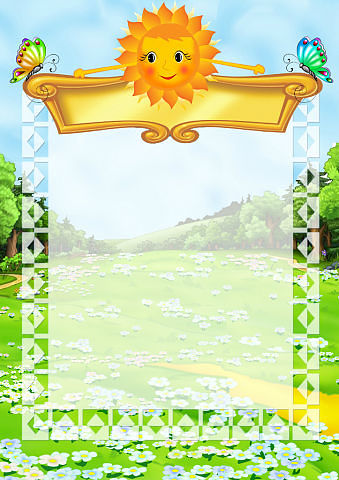 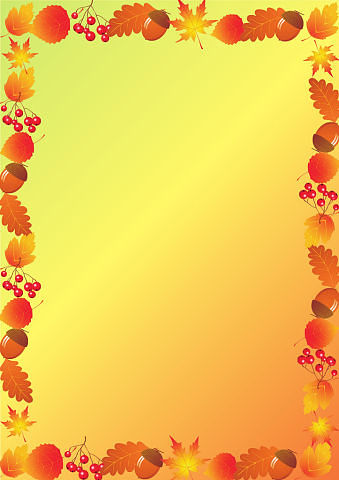 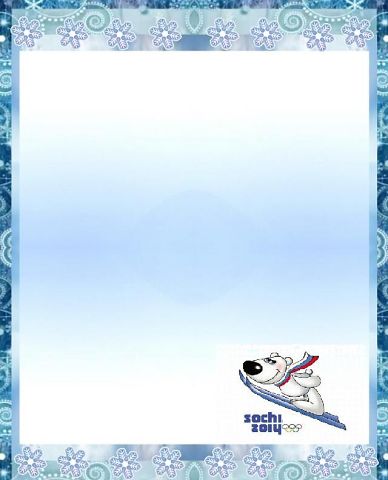 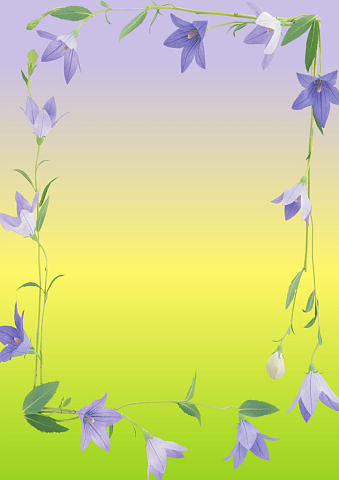 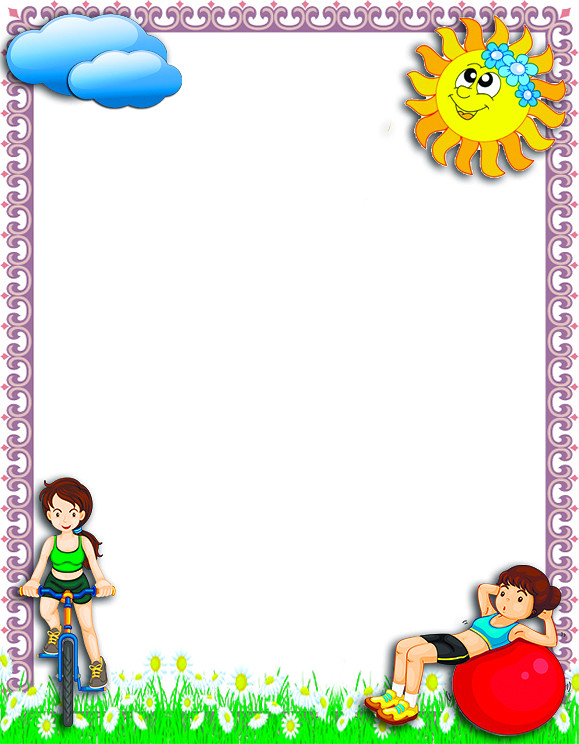 